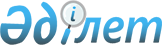 О внесении изменений в постановление акимата района от 30 марта 2011 года № 90 "Об очередном призыве на воинскую службу в апреле-июне и октябре-декабре 2011 года"
					
			С истёкшим сроком
			
			
		
					Постановление акимата Каргалинского района Актюбинской области от 25 ноября 2011 года № 354. Зарегистрировано Департаментом юстиции Актюбинской области 13 декабря 2011 года № 3-6-131. Утратило силу в связи с истечением срока применения - (письмо акимата Каргалинского района Актюбинской области от 15 января 2013 года № 05-10/20).
      Сноска. Утратило силу в связи с истечением срока применения - (письмо акимата Каргалинского района Актюбинской области от 15.01.2013 № 05-10/20).
      Примечание РЦПИ.
      В тексте сохранена авторская орфография и пунктуация.
      В соответствии со статьями 31, 37 Закона Республики Казахстан
      "О местном государственном управлении и самоуправлении в Республике Казахстан" от 23 января 2001 года № 148 "О местном государственном управлении и самоуправлении в Республике Казахстан", статьи 21 Закона Республики Казахстан от 24 марта 1998 года № 213 "О нормативных правовых актах" акимат района ПОСТАНОВЛЯЕТ:
      1. Внести в постановление акимата района от 30 марта 2011 года № 90 "Об очередном призыве на воинскую службу в апреле-июне и октябре-декабре 2011 года" (зарегистрированное в государственном реестре нормативно-правовых актов за № 3-6-119, опубликованное от 21 апреля 2011 года в районной газете "Каргалы" за № 27 (4606)) следующие изменения:
      в приложениии 1 слова "Ильясов Батихан Кунасилович – начальник районного отдела по делам обороны, председатель комиссии" заменить словами "Шайжанов Данияр Жайлибаевич - заместитель начальника районного отдела по делам обороны, председатель комиссии".
      2. Контроль за исполнением данного постановления возложить на заместителя акима района Тынымгереева И.Д.
      3. Настоящее постановление вводится в действие по истечении десяти календарных дней после дня его первого официального опубликования.
					© 2012. РГП на ПХВ «Институт законодательства и правовой информации Республики Казахстан» Министерства юстиции Республики Казахстан
				
Аким района
А. Сагиев